От 15 марта 2017 года                                                                                                                 №22ПОСТАНОВЛЕНИЕОб утверждении Положения о представлении лицами, замещающими муниципальные должности и должности муниципальной службы в сельском поселении Челкаковский сельсовет муниципального района Бураевский район Республики Башкортостан, а также гражданами, претендующими на замещение должности муниципальной службы в сельском поселении Челкаковский сельсовет муниципального района Бураевский район Республики Башкортостан, сведений о размещении информации в информационно-телекоммуникационной сети «Интернет»В соответствии с Федеральным законом от 25 декабря 2008 г. № 273-03 «О противодействии коррупции», статьей 15.1 Федерального закона от 02.03.2007 г. № 25-ФЗ «О муниципальной службе в Российской Федерации», администрация сельского поселения Челкаковский сельсовет муниципального района Бураевский район Республики Башкортостан  постановляю:Утвердить прилагаемое Положение о представлении лицами, замещающими муниципальные должности и должности муниципальной службы в администрации сельского поселения Челкаковский  сельсовет муниципального района Бураевский район Республики Башкортостан, а также гражданами, претендующими на замещение должности муниципальной службы в администрации сельского поселения Челкаковский сельсовет муниципального района Бураевский район Республики Башкортостан сведений о размещении информации в информационно-телекоммуникационной сети «Интернет».Настоящее постановление опубликовать (разместить) в сети общего доступа «Интернет» на официальном сайте администрации сельского поселения Челкаковский сельсовет муниципального района	 Бураевский	район	Республики Башкортостан  http://aspchelkak.ru/ и обнародовать на информационном стенде администрации сельского поселения Челкаковский сельсовет муниципального района Бураевский район Республики Башкортостан, расположенном в здании администрации сельского поселения Челкаковский  сельсовет муниципального района Бураевский район Республики Башкортостан.2.Контроль за исполнением настоящего постановления возложить на управляющего делами сельского поселения Челкаковский сельсовет муниципального района Бураевский район Республики Башкортостан Фатхлисламову А.Р.Глава сельского поселения                                                                    Челкаковский сельсовет                                           муниципального районаБураевский район         Республики Башкортостан                                                            Р.Р.НигаматьяновПРИЛОЖЕНИЕ к постановлению администрации сельского поселения Челкаковский сельсовет муниципального района Бураевский район Республики Башкортостан от 15 марта  2017 года  № 22ПОЛОЖЕНИЕо представлении лицами, замещающими муниципальные должности и должности муниципальной службы в администрации сельского поселения Челкаковский сельсовет муниципального района Бураевский район Республики Башкортостан, а также гражданами, претендующими на замещение должности муниципальной службы в администрации сельского поселения Челкаковский сельсовет муниципального района Бураевский район Республики Башкортостан, сведений о размещении информации в информационнотелекоммуникационной сети «Интернет»Настоящим Положением определяется порядок и форма представления муниципальными служащими администрации сельского поселения Челкаковский  сельсовет муниципального района Бураевский район Республики Башкортостан (далее - органы местного самоуправления) и лицами, замещающими муниципальные должности в администрации сельского поселения Челкаковский сельсовет муниципального района Бураевский район Республики Башкортостан, а также гражданами, претендующими на замещение должности муниципальной службы в администрации сельского поселения Челкаковский сельсовет муниципального района Бураевский район Республики Башкортостан сведений о размещении информации в информационнотелекоммуникационной сети «Интернет».Обязанность представлять сведения о размещении информации в информационно-телекоммуникационной сети «Интернет» в соответствии с настоящим Положением возлагается на муниципальных служащих органов местного самоуправления и лиц, замещающих муниципальные должности в органах местного самоуправления, а также на граждан, претендующих на замещение должности муниципальной службы в органах местного самоуправления.Сведения об адресах сайтов и (или) страниц сайтов в информационно-телекоммуникационной сети "Интернет", на которых гражданин, претендующий на замещение должности муниципальной службы, муниципальный служащий или лицо, замещающее муниципальную должность, размещали общедоступную информацию, а также данные, позволяющие их идентифицировать, представителю нанимателя представляют:1) гражданин, претендующий на замещение должности муниципальной службы, - при поступлении на службу за три календарных года, предшествующих году поступления на муниципальную службу;Сведения представляются гражданами, претендующими на замещение должности муниципальной службы, при поступлении на муниципальную службу, а муниципальными служащими и лицами, замещающими муниципальную должность - не позднее 1 апреля года, следующего за отчетным, по форме указанной в приложении к настоящему Положению.Сведения	о	размещении	информации	винформационно-телекоммуникационной сети «Интернет» представляются по утвержденной форме(справке).Сведения	о	размещении	информации	винформационно-телекоммуникационной сети «Интернет» представляются в кадровую службу администрации сельского поселения Челкаковский сельсовет муниципального района Бураевский район Республики Башкортостан.По решению представителя нанимателя уполномоченные им муниципальные служащие осуществляют обработку общедоступной информации, размещенной претендентами на замещение должности муниципальной службы и муниципальными служащими в информационно-телекоммуникационной сети «Интернет», а также проверку достоверности и полноты сведений.Сведения	о	размещении	информации	винформационно-телекоммуникационной сети «Интернет», представляемые в соответствии с настоящим Положением, являются сведениями конфиденциального характера, если федеральным законом они не отнесены к сведениям, составляющим государственную тайну.Сведения предоставляются руководителю и другим должностным лицам, наделенным полномочиями назначать на должность и освобождать от должности муниципальных служащих, а также иным должностным лицам в случаях, предусмотренных федеральными законами.Муниципальные служащие, в должностные обязанности которых входит работа со сведениями о размещении информации в информационно телекоммуникационной сети «Интернет», виновные в их разглашении или использовании в целях, не предусмотренных законодательством Российской Федерации, несут ответственность в соответствии с законодательством Российской Федерации.Подлинники справок о размещении информации в информационнотелекоммуникационной сети «Интернет», поступившие ответственному должностному лицу, приобщаются к личным делам работников.	Управляющий делами				   	А.Р.ФатхлисламоваПриложение к Положению о представлении лицами, замещающими муниципальные должности и должности муниципальной службы в администрации сельского поселения Челкаковский сельсовет муниципального района Бураевский район Республики Башкортостан, а также гражданами, претендующими на замещение должности муниципальной службы в аппарате Совета и администрации муниципального района Бураевский район Республики Башкортостан сведений о размещении информации в информационно-телекоммуникационной сети «Интернет»ФОРМАпредставления сведений об адресах сайтов и (или) страниц сайтов в информационно-телекоммуникационной сети “Интернет”, на которых государственным гражданским служащим или муниципальным служащим, гражданином Российской Федерации, претендующим на замещение должности государственной гражданской службы Российской Федерации или муниципальной службы, размещались общедоступная информация, а также данные, позволяющие его идентифицироватьЯ,____________________________________________________________________________________(фамилия, имя. отчество, дата рождения,____________________________________________________________________________________________________________________________серия и номер паспорта, дата выдачи и орган, выдавший паспорт,___________________________________________________________________________________________________________________________,должность, замещаемая государственным гражданским служащим или муниципальным служащим, или должность, на замещение которой претендует гражданин Российской Федерации)сообщаю о размещении мною за отчетный период с 1 января 20	г. по 31 декабря   	20_____г.в информационно-телекоммуникационной сети “Интернет” общедоступной информации, а также данных, позволяющих меня идентифицировать:Достоверность настоящих сведений подтверждаю. “____” _____________ 20____ г.  				____________________________________									(подпись государственного гражданского служащего или 							            муниципального служащего, гражданина Российской 								           Федерации, претендующего на замещение должности 							                                   государственной гражданской службы Российской 							       Федерации  или муниципальной службы)___________________________________________________________________________________________________________________________(Ф.И.О. и подпись лица, принявшего сведения)  Башҡортостан РеспубликаhыБорай районы  муниципаль районынын Салкак  ауыл  советыауыл  биләмәhе   хакимиәте4529 73,  Салкак ауылы, Пинегин  урамы, 8Тел.347 56 2-54-59,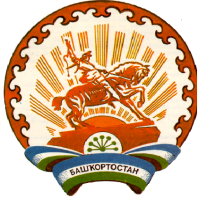 Республика БашкортостанАдминистрация сельского поселения  Челкаковский сельсовет муниципального районаБураевский район452973, с.Челкаково, ул.Пинегина , 8т.347 56 2-54-59№Адрес сайта и (или) страницы сайта в информационно-телекоммуникационной сети “Интернет”123